The African Commission hails South Sudan’s decision to implement the transitional justice chapter of South Sudan’s Peace Agreement The African Commission on Human and Peoples’ Rights (African Commission), welcomes the decision of the Cabinet of the Republic of South Sudan to establish Transitional Justice Institutions, in accordance with Chapter 5 of the Revitalized Agreement on the Resolution of the Conflict in South Sudan (R-ARCSS). The decision is a necessary step for the operationalization of Chapter V of the R-ARCSS.  It presents a long-awaited opportunity to fulfill the promise of the R-ARCSS to address the gross violations of human and peoples’ rights that occurred during the conflict, through facilitating truth, reconciliation, healing, compensation and reparation. The African Commission commends and fully supports this decision, which reaffirms the commitment of South Sudan to the transitional justice provisions of R-ARCSS.The African Commission will proceed, through its Country Rapporteur for South Sudan and Chairperson, Honourable Commissioner Solomon Ayele Dersso, to provide to the Government of the Republic of South Sudan the necessary assistance needed for the implementation of this decision,  in line with the responsibility entrusted to it in Chapter V of the R-ARCSS.  The African Commission’s Country Rapporteur had previously initiated consultations with South Sudan, the African Union and United Nations stakeholders, for developing advisory note on the operationalization of Chapter V of the R-ARCSS, within the framework of African Commission’s Resolution 428 (2019) and Chapter V 1.5 of the R-ARCSS.The African Commission looks forward to the full cooperation of South Sudan with the Country Rapporteur in implementing Resolution 428(2019) within the framework of Chapter V 1.5. of the R-ARCSS. The African Commission will continue to follow up on the implementation of the Revitalized Agreement on the Resolution of the Conflict in South Sudan (R-ARCSS), through its Country Rapporteur for South Sudan. Commissioner Solomon Ayele Dersso, PhD Country Rapporteur of the African Commission for South Sudan &Chairperson of the African Commission on Human and Peoples’ Rights AFRICAN UNION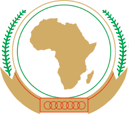 UNION AFRICAINEAfrican Commission on Human & Peoples’ RightsUNIÃO AFRICANACommission Africaine des Droits de l’Homme & des Peuples31 Bijilo Annex Layout, Kombo North District, Western Region, P. O. Box 673, Banjul, The Gambia   Tel: (220) 4410505 / 4410506; Fax: (220) 4410504   E-mail: au-banjul@africa-union.org; Web www.achpr.org31 Bijilo Annex Layout, Kombo North District, Western Region, P. O. Box 673, Banjul, The Gambia   Tel: (220) 4410505 / 4410506; Fax: (220) 4410504   E-mail: au-banjul@africa-union.org; Web www.achpr.org31 Bijilo Annex Layout, Kombo North District, Western Region, P. O. Box 673, Banjul, The Gambia   Tel: (220) 4410505 / 4410506; Fax: (220) 4410504   E-mail: au-banjul@africa-union.org; Web www.achpr.org